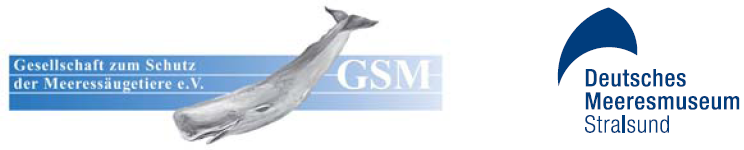   MELDEBOGEN FÜR SICHTUNGEN VON SCHWEINSWALEN
Was wollen wir wissen?Was wollen wir wissen?Wie sollte es gemeldet werden?Wie sollte es gemeldet werden?Sichtung 1Sichtung 2Wann sahen Sie die Tiere?Wann sahen Sie die Tiere?Datum / UhrzeitDatum / UhrzeitVon wo erfolgte die Sichtung?Von wo erfolgte die Sichtung?Boot / Schiff / Strand oder evtl. FlugzeugBoot / Schiff / Strand oder evtl. FlugzeugWie weit entfernt waren die Wale?Wie weit entfernt waren die Wale?Geschätzte Entfernung in Metern zum BeobachterGeschätzte Entfernung in Metern zum BeobachterWo sahen Sie die Tiere?Wo sahen Sie die Tiere?Seeposition   (GPS - Länge/Breite,  
                        Fahrwasser, Seezeichen) Landposition (Insel, nächster Ort, Strandabschnitt)Seeposition   (GPS - Länge/Breite,  
                        Fahrwasser, Seezeichen) Landposition (Insel, nächster Ort, Strandabschnitt)Wie viele waren es mindestens?- Waren sie dicht zusammen / weit verteilt?Wie viele waren es mindestens?- Waren sie dicht zusammen / weit verteilt?Mindestzahl Sichtungen (davon Jungtiere) 
Jungtiere sind  bis zu 1 m  lang,   Alttiere ca. 1,6 m. 
- Deutliche Schulen / Mutter mit Jungtier / einzeln?Mindestzahl Sichtungen (davon Jungtiere) 
Jungtiere sind  bis zu 1 m  lang,   Alttiere ca. 1,6 m. 
- Deutliche Schulen / Mutter mit Jungtier / einzeln?Wie verhielten 
sich die Tiere?(S) schwimmend, reisend (F) futtersuchend(R) ruhendanderes VerhaltenS  = konstanter Kurs, regelmäßiges TauchenF  = unterschiedl. Kurs, kreisend, unregelm. Tauchen  R  = langsames Schwimmen, länger der an OberflächeS  = konstanter Kurs, regelmäßiges TauchenF  = unterschiedl. Kurs, kreisend, unregelm. Tauchen  R  = langsames Schwimmen, länger der an OberflächeVerhalten gegenüber dem Schiff?Verhalten gegenüber dem Schiff?Falls Reaktion auf das Schiff, bitte beschreiben.
(z.B. Richtungsänderung, entfernte / näherte sich)Falls Reaktion auf das Schiff, bitte beschreiben.
(z.B. Richtungsänderung, entfernte / näherte sich)Sonstiges / Auffällige MerkmaleSonstiges / Auffällige MerkmaleAnzahl der Schiffe innerhalb 1 Seemeile / Deutliche Einkerbungen der Rückenfinne, VerletzungsspurenAnzahl der Schiffe innerhalb 1 Seemeile / Deutliche Einkerbungen der Rückenfinne, VerletzungsspurenWie war der Seegang?Wie war der Seegang?0 = Wasser spiegelglatt1 = kleine Kräuselungen2 = keine gebrochenen Wellen 3 = gebrochene Wellen 
      (weiße Schaumkronen)Wie waren Windrichtung / -stärke?Wie waren Windrichtung / -stärke?z.B. SW = Südwest                  Windstärke in Beaufortz.B. SW = Südwest                  Windstärke in BeaufortWelchen Antrieb benutzte ihr Schiff?Welchen Antrieb benutzte ihr Schiff?M = MaschineS = SegelA = Ankerplatz /keine FahrtT = treibend* Felder sollten nach Möglichkeit ausgefüllt werden. Bitte machen Sie so viele Angaben wie möglich. Aber auch unvollständige Bögen sind verwertbar.** Der Schutz Ihrer persönlichen Daten hat für uns oberste Priorität. Kontaktdaten werden nur für interne Zwecke verwendet und bleiben geschützt.* Felder sollten nach Möglichkeit ausgefüllt werden. Bitte machen Sie so viele Angaben wie möglich. Aber auch unvollständige Bögen sind verwertbar.** Der Schutz Ihrer persönlichen Daten hat für uns oberste Priorität. Kontaktdaten werden nur für interne Zwecke verwendet und bleiben geschützt.Vorname Name:		Straße:		PLZ Ort:		   	Tel./Fax:		  /  	E-Mail:		Name des Schiffes:		Hierhin können Sie alle Meldungen und eventuell dazugehörende Fotos/Videos 
von gesichteten Schweinswalen senden:Sind Aufnahmen vorhanden? 	Ja  [   ]      Nein  [   ]Namensnennung in der Internet-Sichtungskarte?  	Ja  [   ]      Nein  [   ]Deutsches Meeresmuseum   	Tel: +49 (0) 3831 2650 210	 Katharinenberg 14-20	Fax: +49 (0) 3831 2650 30918439 Stralsund	E-Mail: sichtungen@meeresmuseum.de
www.meeresmuseum.de/sichtungen